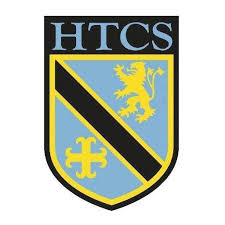 Unit: American West: Crime in the West ProgressProgressProgressKey ideasRAGI can explain why policing the Wild west so difficult and what crimes were common I can describe the lives of some of the key criminals and lawmen in the West I can describe how Billy the Kid and Wyatt Earp became infamousI can explain the causes of crime in the West Lesson Learning FocusAssessmentKey Words1Why was the Wild West so lawless? Formative questioning, Regular Recall, GCSE question Federal law, Vigilante, US Marshal, Posse, Sheriff, Lynching 2What crimes were being committed?Who was in charge of policing the West?  Formative questioning, Regular Recall,Federal law, Vigilante, US Marshal, Posse, Sheriff, Lynching, Cattle Rustling, Train Robbery, Stagecoach robbery 3Were the criminals and lawmakers so different in the West? Formative questioning, Regular Recall, Green penGunslinger, Billy the Kid,  James Younger gang, Wild Bill Hickok, Sheriff, Marshall, Reno gang 4Case study: what happened with Billy the Kid and who was Wyatt Earp? Formative questioning, Regular Recall, ILO: OK Corral Shootout at the OK Corral, Wyatt Earp , Tombstone5 How do I answer an importance style question on paper 2?Summative test